AGS EFM 00.11 FO_Muster-MitteilungEinleitungMit dieser Muster-Vorlage soll eine Vereinheitlichung der Informationsschreiben erreicht werden.VorteileDer Empfänger des Infos kann anhand der vorliegenden Informationen an fest vorgegebenen Stellen Informationen erhalten.KopfzeileArbeits- und Gesundheitsschutz im Bistum Fulda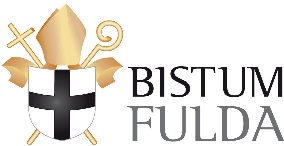 Muster-Mittelung		28.02.2020		28.02.2020BistumslogoEindeutige Zuordnung des Infos, dass dieses vom Bistum kommt.Abteilung/Stabsstelle des InformationsschreibensDurch diese Information kann nachvollzogen werden, wer das Info verfasst hat und verantwortlich ist. Weiterhin ist die Abteilung für weitere Rückfragen bekannt.FußzeileVersion 1.0 	Freigabe am 28.02.2020. Aktualität geprüft am 28.02.2020   	Seite 1 von 1Es muss jederzeit nachvollziehbar sein, welchem Stand das Info entspricht. Die bestehende Mitteilung kann somit nachvollziehbar aktualisiert und anpasst werden.